	Southington Public Schools	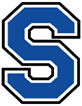 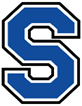 		DEPARTMENT OF ATHLETICSHead Coach Formative/Summative Evaluation ReportName: 							Evaluator:Assignment:							Date: 				School:CODE:	P= Proficient	NI=Needs Improvement	U=Unsatisfactory	NA=Not Applicable/ObservedOverall Performance Ratings:	_______ Meets Performance Standards	_______ Improvement of Performance Standards Needed	_______ Does Not Meet Performance StandardsAthletic Director’s Final Comments and Recommendations:Head Coach’s Signature:_________________________________________  Date: ____________________Athletic Director’s Signature:______________________________________Date: ____________________Coach’s signature indicates that a copy of this evaluation report has been received and has been discussed with the evaluator. It does not necessarily mean that the coach agrees with the evaluation.  KEY DEFINITIONSProficient (P) = meets performance expectationsNeeds Improvement (NI) = performance expectations are met infrequently; further development neededUnsatisfactory (U) = performance expectations are not being metNot Applicable/Observed (NA) = neutral rating, neither positive nor negative  Meets Performance Standards = demonstrates competence in most or all criteria with no severe deficiency in any criteriaDoes Not Meet Performance Standards = lacks competence in numerous criteria or displays severe lack of competence in one or more criteria areas: sport administration, planning & preparation, in-season and post season expectations and/or professional responsibilities Athletic Sport Administration ExpectationsPNIUNAKnows and adheres to BOE policy as it applies to the sportKnows and adheres to conference and state rules and regulationsKnows the sport and has the ability to teach it.  Stays abreast of current trends and developmentsUnderstands the chain of command and refers all concerns through proper channelsAttends local/state/conference/staff/departmental meetings as requiredEstablishes (within district guidelines) the philosophy, skills and techniques to be taught to athletesTrains and informs assistant coach(s) and encourages professional growthDelegates specific duties and provides input on assistant coach(s) evaluationsBuilds morale/cooperation and resolves grievancesAssists AD with scheduling, transportation and special eventsAssists program coordination with maintenance and school employeesProvides local and state documentation for athletic participationProvides safeguards for maintenance/protection of equipment and facilityAssists in preparation of budget and establishes prioritiesSupervises all areas used by student athletes efficientlyCommunicates effectively with Staff/AdministrationProvides training rules and regulations of the sport to each athleteRegularly monitors student-athlete’s grades and conductAdheres to all medical and athletic training programs and policiesDirects student managers, assistants and statisticiansMaintains discipline and follows athletic department/district policiesAssists athletes in their post graduate educational selectionInstills in players a knowledge of use/respect for equipment and school propertyPlanning and Preparation ExpectationsConducts a pre-season meeting and communicates expectations, physical procedures, and important season datesDevelops practice plans including skills to be instructed especially those skills which could lead to serious injuries (i.e. tackling, goaltending, etc.)Keeps attendance records for all practice and game sessionsUpdates and distributes equipment inventoryPromotes sport and recruits athletes from our school buildingPromotes sport in the town of Southington through the middle school and youth programsIn-season ExpectationsPNIUNAUses appropriate teaching/coaching practices Constructs effective game plan utilizing acceptable scouting proceduresIs fair and unprejudiced with players and maintains good communicationPromotes sportsmanship throughout the seasonSubmits required reports and communicates transportation changes in a timely mannerKeeps possession of emergency cards and completes injury reportsSupervises all athletes until the last player leaves campus safelyMaintains effective public relations with media and all stakeholdersPost-season ExpectationsSubmits post season honors list to athletic department in a timely mannerCollects, stores and accounts for all equipment inventoryUpdates team and individual season and career recordsCleans team roomSubmit equipment/damage obligation report to Athletic DirectorHelps organize an end-of-season awards event for the individual sportSubmits all End of Season Reports in a timely mannerImplements an out-of-season conditioning and weight training programEncourages/implements summer (off-season) activities to enhance programResearches and distributes any clinic/camp information for athletesProfessional ResponsibilitiesReports to all team related events on time and maintains good attendanceIs a positive role model: displays self-control and ethical behavior; represents school in a positive mannerDisplays enthusiasm for the sportMaintains and secures school keysIs professional in demeanor and dressWorks effectively with administrators, colleagues, parents/guardians, students, opponents and the community and responds to their requests